О подготовке проекта Правил землепользования и застройки Аксаринского сельского поселения Мариинско-Посадского района Чувашской РеспубликиВ соответствии со статьями 31-33 Градостроительного кодекса Российской Федерации, статьей 14 Федерального закона от 6 октября 2003 года № 131-ФЗ «Об общих принципах местного самоуправления в Российской Федерации», Законом Чувашской Республики «О регулировании градостроительной деятельности в Чувашской Республике», администрация Аксаринского сельского поселения Мариинско-Посадского района п о с т а н о в л я е т:1. Администрации Аксаринского сельского поселения Мариинско-Посадского района в срок до 15 ноября 2022 г. обеспечить подготовку проекта Правил землепользования и застройки Аксаринского сельского поселения Мариинско-Посадского района Чувашской Республики в новой редакции (далее - проект Правил) с учетом: изменений, внесенных в Градостроительный кодекс РФ и другие нормативные правовые акты в области градостроительной деятельности в 2019 – 2022 годы, в Классификатор видов разрешенного использования земельных участков, подготовки графических материалов в соответствии с приказом Минэкономразвития России от 09.01.2018 №10, отображения на карте градостроительного зонирования вновь сформированных земельных участков, границ зон с особыми условиями использования территории, поставленных на кадастровый учет в период 2019- 2022 годы, уточнения размеров земельных участков, параметров объектов капитального строительства и других особенностей застройки территории; отнесения земельных участков сельскохозяйственного назначения с кадастровыми номерами 21:16:221004:184, 21:16:221004:185, 21:16:221004:187, 21:16:221004:189, 21:16:000000:8327, 21:16:000000:8328, 21:16:000000:8309, 21:16:000000:8310, из территориальной зоны "Сельскохозяйственного использования» (СХ-2) в территориальную зону "Производственная зона" (П-1), отобразив данные изменения на карте градостроительного зонирования и зон с особыми условиями использования территории.2. Предложения и замечания по подготовке проекта Правил в письменном виде направлять в администрацию Аксаринского сельского поселения Мариинско-Посадского района по адресу: 429567, Чувашская Республика, Мариинско-Посадский район, дер. Аксарино, ул. Центральная усадьба, д. № 11 в течение пяти дней со дня опубликования настоящего постановления. 3. Опубликовать данное постановление в порядке, установленном для официального опубликования муниципальных правовых актов, иной официальной информации и разместить соответствующее сообщение на официальном сайте администрации Аксаринского сельского поселения Мариинско-Посадского района Чувашской Республики. 4. Настоящее постановление вступает в силу с момента его подписания. 5. Контроль за исполнением настоящего постановления оставляю за собой.Глава  Аксаринского  сельского поселения                            А.А.ПотемкинаЧĂВАШ РЕСПУБЛИКИСĚнтĚрвĂрри РАЙОНĚ 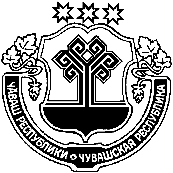 ЧУВАШСКАЯ РЕСПУБЛИКА МАРИИНСКО-ПОСАДСКИЙ РАЙОН  АКСАРИН  ПОСЕЛЕНИЙĚН ПУÇЛĂХĚЙЫШĂНУ2022.11.03 6  № Аксарин ялěГЛАВААКСАРИНСКОГО  СЕЛЬСКОГОПОСЕЛЕНИЯ ПОСТАНОВЛЕНИЕ03.11.2022 № 6Деревня Аксарино